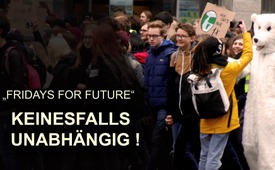 „Fridays For Future“ keinesfalls unabhängig!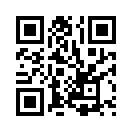 Die Bewegung „Fridays For Future“ ist wie aus dem Nichts entstanden und hat innerhalb kürzester Zeit eine unglaubliche Medienpräsenz erreicht. Wer steckt hinter diesem kräftigen, globalen Netzwerk?Die  Bewegung „Fridays For  Future“ (FFF)  ist  wie  aus dem  Nichts  entstanden  und  hat innerhalb  kürzester  Zeit  eine unglaubliche  Medienpräsenz  erreicht.  Nach  allgemein  vermittelter  Meinung  sei  diese  Bewegung  unabhängig  und  an  keine Organisation  gebunden.  Doch nach Recherchen des freien Journalisten  Ansgar  Neuhof  ist  die FFF an  die „Plant-for-the-Planet  Foundation“ angebunden. Das  ist  eine  in  Deutschland  ansässige, gemeinnützig anerkannte Stiftung des deutschen Club of Rome-Vizepräsidenten  Frithjof Finkbeiner.  Der Club  of  Rome verbreitet  seit  Jahrzehnten  Horrorszenarien  von  der  Zukunft, die  sich  regelmäßig  als  falsch erweisen  (siehe  Artikel  7).  Die Idee zu den weltweiten Schülerstreiks  mit  Klimaaktionen  war 2015  beim  „Global  Youth  Summit“ aufgekommen. Organisiert war diese Veranstaltung von der „Plant-for-the-Planet  Foundation“. Auf deren Internetseite zum Projekt „climate  strike“ heißt es  zur  Entstehungsgeschichte: „Nach  ein  paar  Treffen  wurde klar,  dass  ein  weltweiter  Schulstreik einen bahnbrechenden Ein- druck  hinterlassen  wird,  wenn wir Tausende – oder sogar Millionen – in ein kräftiges globales Netzwerk bringen.“von mb.Quellen:www.tichyseinblick.de/meinungen/fridays-for-future-euch-gehoert-nichts-ihr-gehoert-
anderen/  
www.einfache-standards.blogspot.com/2019/05/innenpolitik-was-steckt-hinter-fridays.htmlDas könnte Sie auch interessieren:#FridaysForFuture - for Future - www.kla.tv/fridaysforfutureKla.TV – Die anderen Nachrichten ... frei – unabhängig – unzensiert ...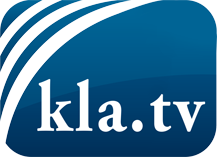 was die Medien nicht verschweigen sollten ...wenig Gehörtes vom Volk, für das Volk ...tägliche News ab 19:45 Uhr auf www.kla.tvDranbleiben lohnt sich!Kostenloses Abonnement mit wöchentlichen News per E-Mail erhalten Sie unter: www.kla.tv/aboSicherheitshinweis:Gegenstimmen werden leider immer weiter zensiert und unterdrückt. Solange wir nicht gemäß den Interessen und Ideologien der Systempresse berichten, müssen wir jederzeit damit rechnen, dass Vorwände gesucht werden, um Kla.TV zu sperren oder zu schaden.Vernetzen Sie sich darum heute noch internetunabhängig!
Klicken Sie hier: www.kla.tv/vernetzungLizenz:    Creative Commons-Lizenz mit Namensnennung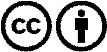 Verbreitung und Wiederaufbereitung ist mit Namensnennung erwünscht! Das Material darf jedoch nicht aus dem Kontext gerissen präsentiert werden. Mit öffentlichen Geldern (GEZ, Serafe, GIS, ...) finanzierte Institutionen ist die Verwendung ohne Rückfrage untersagt. Verstöße können strafrechtlich verfolgt werden.